令和5年2月1日会 員 各 位　　　　　　　　　　　　　　　　　　　　　　公益社団法人　日本鋳造工学会東北支部鋳造技術部会部会長　水本将之
（公社）日本鋳造工学会　東北支部　第104回鋳造技術部会のご案内　拝啓 時下ますますご清栄のこととお慶び申し上げます．さて，第 104 回鋳造技術部会を下記の通り開催することになりました．あわせて，部会規則の改正についてもご提案させていただきます．今回は，会場開催・オンラインのハイブリッド形式での開催とすることにいたしました．参加ご希望の方は申込用紙に必要事項を記入の上，E-mailまたはFAXにてご連絡ください．なお、懇親会は中止とさせていただきますので，ご理解のほどよろしくお願い申し上げます．会場参加の場合はマスクの着用のご協力をお願いいたします．敬具記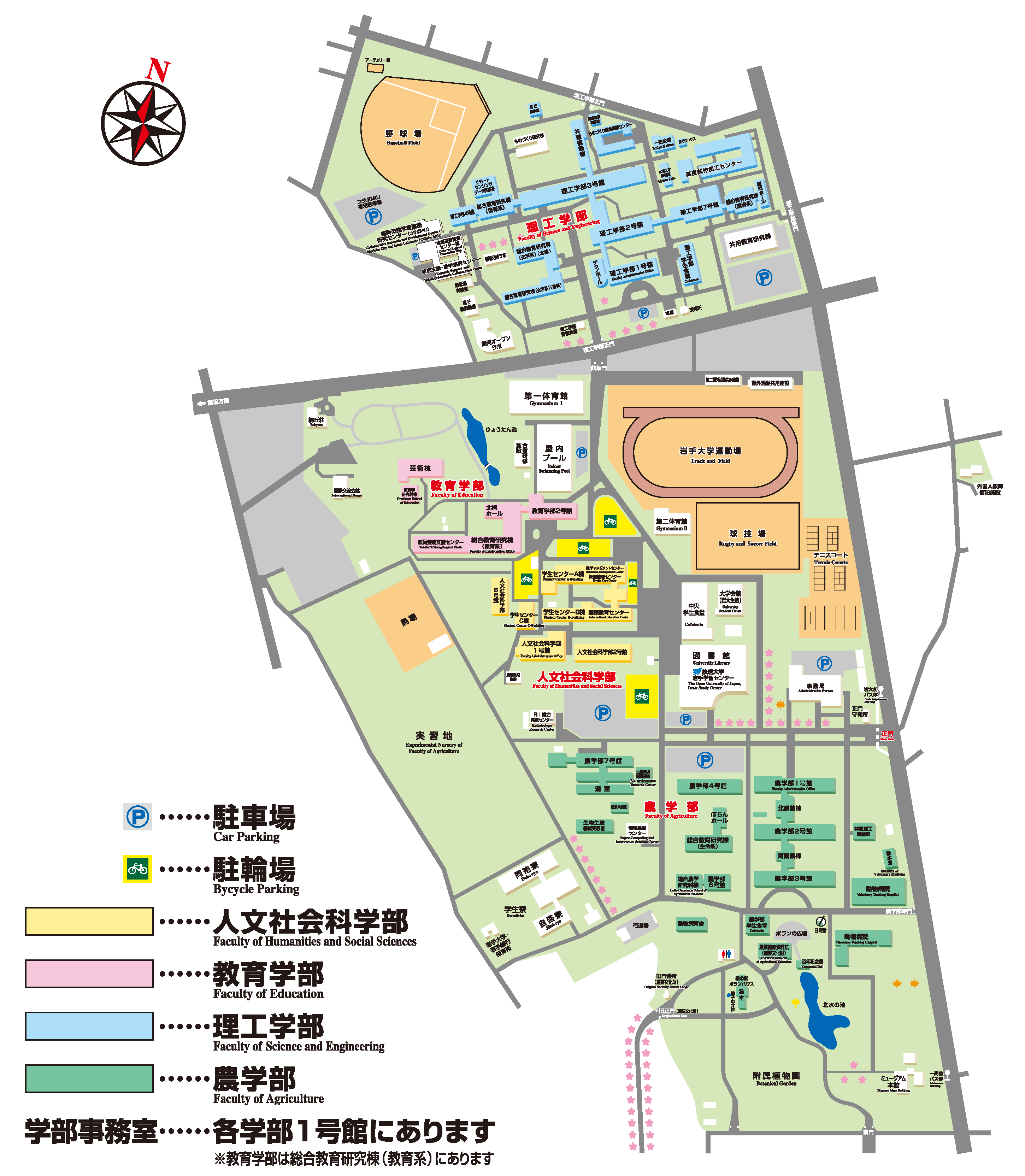 日    時 2月24日（金）13:30～会場 ・岩手大学 復興祈念銀河ホール〒020-8550　盛岡市上田四丁目3番5号岩手大学 上田キャンパス理工学部内Tel 019-621-6303アクセス方法についてはこちらをご覧ください→https://www.iwate-u.ac.jp/access.html・オンライン（ZOOM使用） ※URLはお申込みいただいた方へ後日ご連絡します．会    費 無料申込締切　2023年2月17日（金）議　　題議事録等確認 （13:30～13:40）講 演 （発表 20分、質疑応答10分）(1) 13:40～14:10「アルミニウム合金のレーザー積層造形時の欠陥発生挙動のスパースモデリング」○後藤育壮（秋田大学），土田菜摘, 柳沢柊希（秋田大学（院）），川原正明（日野自動車㈱）(2) 14:10～14:40「冷却速度の異なる球状黒鉛鋳鉄の組織と機械的性質に及ぼすSb,Sn添加の影響」〇細川 光，及川 敬一（及精鋳造所），小綿 利憲，平塚 貞人（岩手大学）******　　休憩（10分）　******(3) 14:50～15:20「ダクタイル部品の仕上生産性向上」〇三村　隆浩（テクノメタル（株））(４) 15:20～15:50「宇宙機応用に向けた液相拡散接合や三次元積層造形による異材接合」〇戸部 裕史（岩手大学）その他（15:50～16:00）※ご不明の点がありましたら，下記宛おたずね下さい〒023-0132　岩手県奥州市水沢羽田町字明正131番地岩手大学ものづくり技術研究センター水沢サテライト（鋳造技術研究センター）　大田　彩子TEL/FAX : 0197-228421　　E-mail : saikoota@iwate-u.ac.jpFAX⇒0197-22-8421E-mail ⇒ saikoota@iwate-u.ac.jp〒023-0132　岩手県奥州市水沢羽田町字明正131番地岩手大学ものづくり技術研究センター水沢サテライト（鋳造技術研究センター）　大田　彩子　行日本鋳造工学会東北支部第104回鋳造技術部会申込書会社名所属所属電話番号（　　　　　　）　　　　　　－（　　　　　　）　　　　　　－FAXFAX（　　　　　　）　　　　　　－（　　　　　　）　　　　　　－E-mail参加方法参加方法会場　・　オンライン会場　・　オンラインその他参加者所属所属E-mailE-mail参加方法その他参加者会場 ・ オンラインその他参加者会場 ・ オンラインその他参加者会場 ・ オンラインその他参加者会場 ・ オンラインその他記入欄連絡事項がありましたらこちらに記載してください。連絡事項がありましたらこちらに記載してください。連絡事項がありましたらこちらに記載してください。連絡事項がありましたらこちらに記載してください。連絡事項がありましたらこちらに記載してください。連絡事項がありましたらこちらに記載してください。